How to email a community member:Go to akron.imanet.org and log in: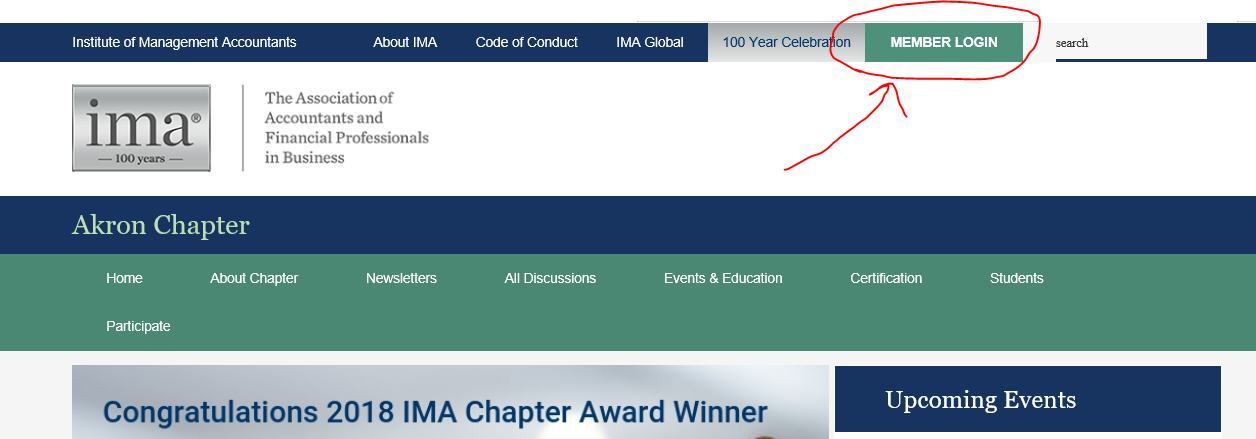 Enter your IMA member ID and password: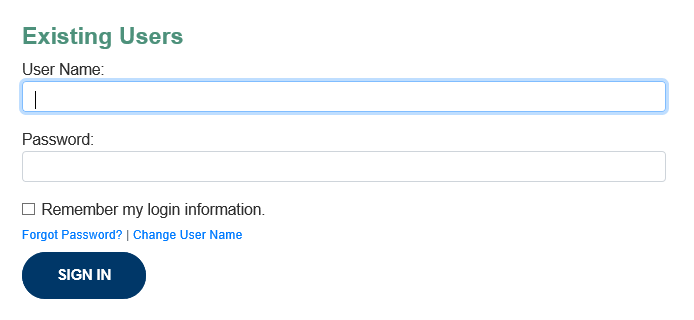 Go to “About Chapter” and “Chapter Directory” to search for a person to email: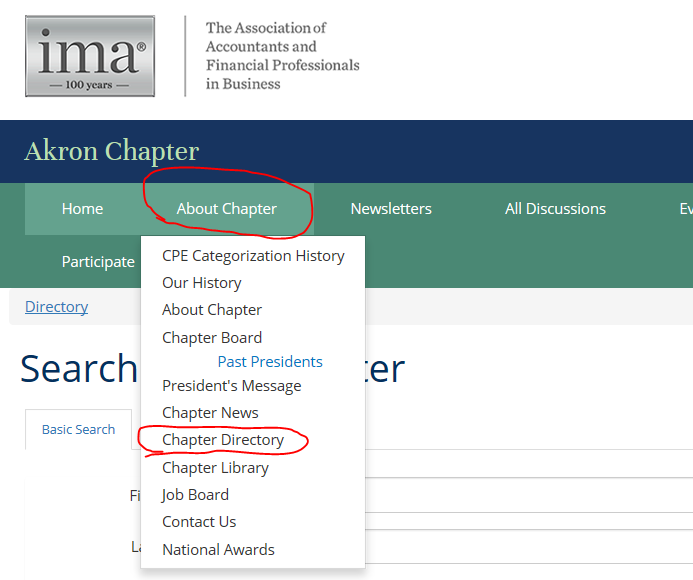 Type in a specific person that you want to find and click “Find Members”: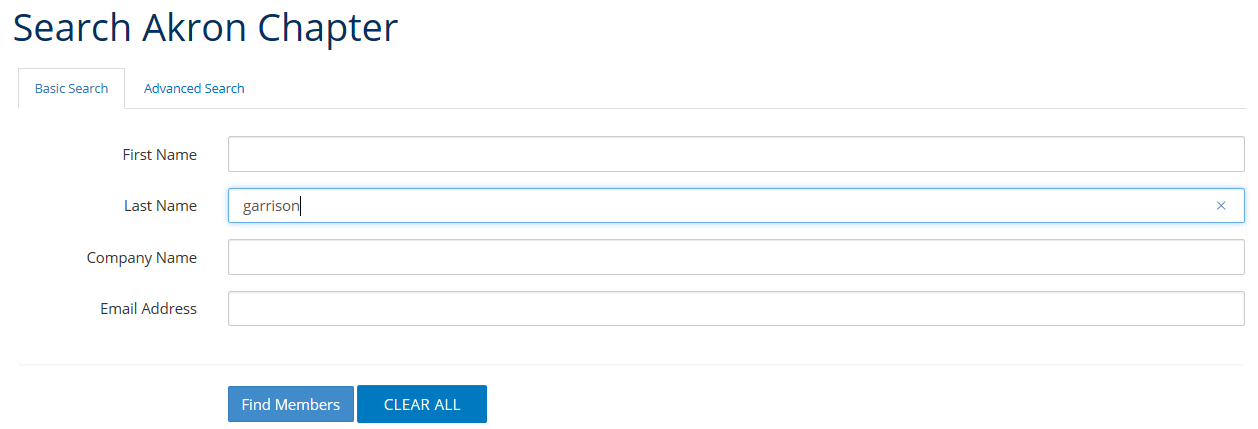 Click “Send Message” next to the person you want to send a message to: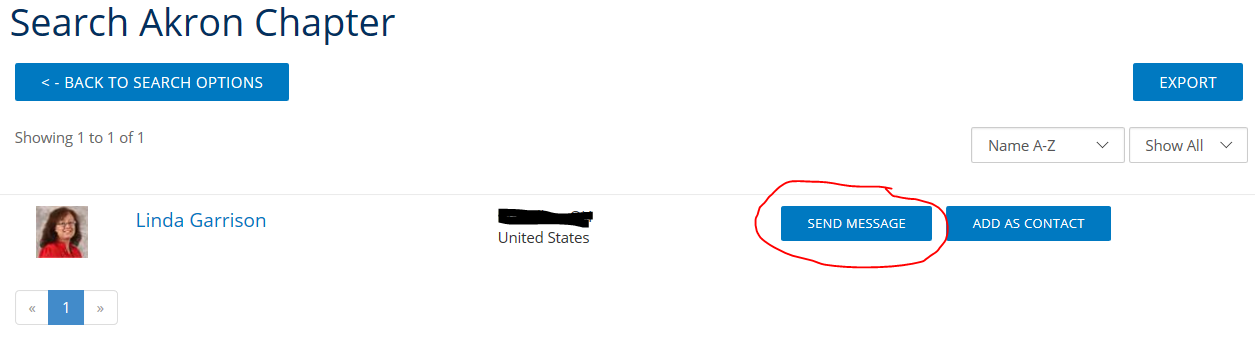 Type message and click “Send”: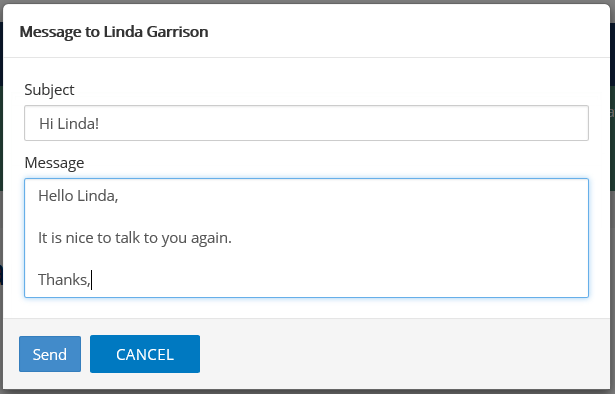 Email sent to you can be found at the top of the page, under your photo: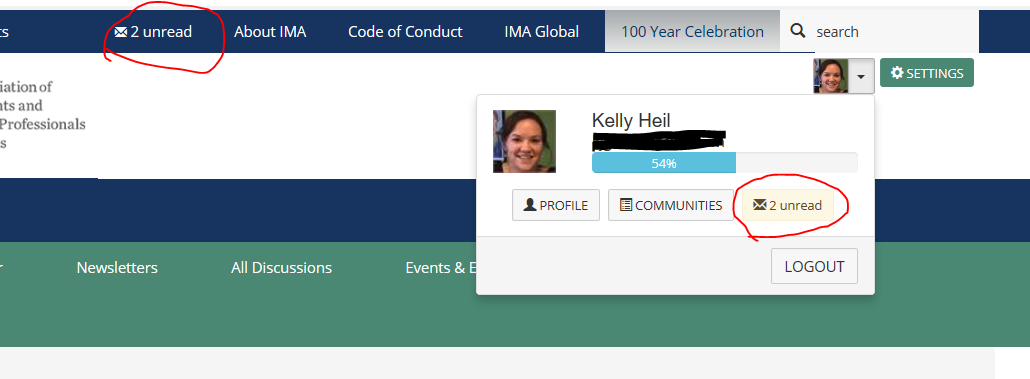 Click on the email you want to open!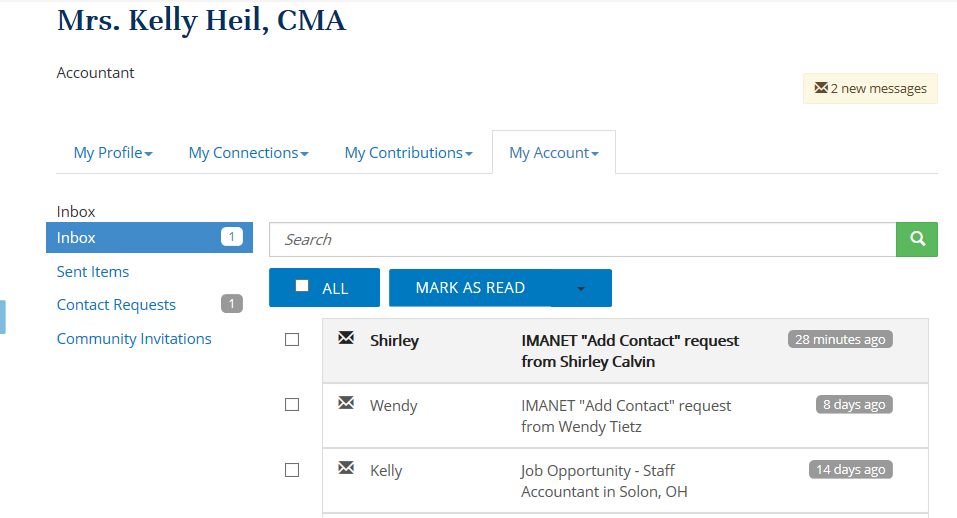 